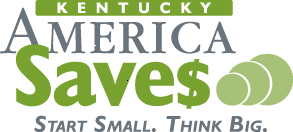 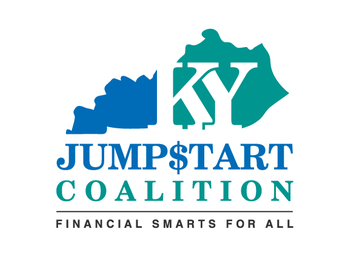 2020 Kentucky Saves Week Poster ContestGo on a Savings SafariRules and GuidelinesTheme “Go on a Savings Safari”Underlying lesson: It can get wild if you don’t save! But if you do save, you can have all the adventures you want.EligibilityThe 2020 Kentucky Saves Week Poster Contest is open to all Kentucky students in 5th, 6th, 7th or 8th grade.  The contest is open to individuals, classes and non-school related groups; however, entries only will be accepted from Kentucky students in grade levels 5 through 8.  SpecificationsAll posters must be 8 ½-by-11-inches on white paper/stock. Original hand-drawn and/or computer-generated artwork or photography is accepted.LabelingTo be eligible, all posters must have an official Kentucky Saves Week Entry Form attached to the back of poster.  “N/A” can be used where needed.  (See next page for form.  Duplicate as needed.)Student’s NameStudent’s Date of BirthStudent’s GradeStudent’s School Name, Address and TelephoneSponsoring Teacher’s Name (if applicable)Class, Club or Group (if applicable)Home AddressHome EmailHome TelephoneParent or Legal Guardian’s Name (and permission for display)DeadlineAll submissions must be postmarked by Jan. 24, 2020. JudgingPosters will be judged on expression of the theme (40%); artwork style and content (30%); and creativity (30%).PrizesThe first-place winner from each grade level will receive a $50 grand prize, and the winning posters will be displayed at the Kentucky State Capitol in February 2020. Awards will be presented during Kentucky Saves Week, on Feb. 27, 2020, at 10 a.m. in the Capitol Rotunda.  Other students also may be recognized for their work, as an additional selection of posters may be chosen for display.  The Kentucky Saves Week Poster Contest is sponsored by the Kentucky Jump$tart Coalition for Personal Financial LiteracyThe Kentucky Jump$tart Coalition for Personal Financial Literacy reserves the right to award fewer or no prizes in the event there are insufficient numbers of qualified entries. The coalition will determine, at its sole discretion, whether each entry meets the entry criteria. The coalition reserves the right to disqualify any entry that does not comply with contest rules. Immediate family members of the coalition's board are welcome to submit posters and may win awards certificates, but are ineligible to win cash prizes.Official Entry FormPlease attach this completed form to the back of your poster entry. All entries must have an official 2020 Kentucky Saves Week Poster Contest Entry Form attached to back of the poster using tape or glue.  Print clearly or type the information. All information must be completed.  “N/A” can be used where needed.    2020 Kentucky Saves Week Poster ContestTheme: “Go on a Savings Safari”Student Name: ______________________________________________________________________________________Grade: _____________________________________________________________________________________________School: _____________________________________________________________________________________________School Address: _____________________________________________________________________________________School Phone: _______________________________________________________________________________________Sponsoring Teacher’s Name (if applicable): ____________________________________________________________Class, Club or Group (if applicable): __________________________________________________________________Home Address: ______________________________________________________________________________________Parent or Legal Guardian’s Name: ___________________________________________________________________*Parent/Guardian Email: ____________________________________________________________________________Parent/Guardian Phone: _____________________________________________________________________________As parent/guardian, I give permission for this original student artwork to be publicly displayed along with student name and hometown (signature required): __________________________________________________________________Submit Entries by Mail to:  Jump$tart CoalitionPO Box 4798Frankfort, KY 40604-4798Note: Upon submission, all posters will become property of the Kentucky Jump$tart Coalition for Personal Financial Literacy, which reserves the right to reproduce.  Posters will not be returned.  All personal information is confidential.  *An email will be sent notifying parents/guardians of students whose posters are chosen for display. To be notified, an email address is required.